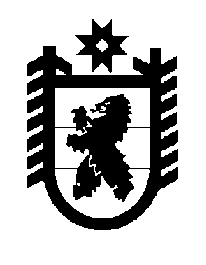 Российская Федерация Республика Карелия    ПРАВИТЕЛЬСТВО РЕСПУБЛИКИ КАРЕЛИЯРАСПОРЯЖЕНИЕот  6 октября 2017 года № 531р-Пг. Петрозаводск 	В соответствии с частью 4 статьи 3, пунктом 1 статьи 4 Федерального закона от 21 декабря 2004 года № 172-ФЗ «О переводе земель или земельных участков из одной категории в другую» отказать государственному казенному учреждению Республики Карелия «Управление земельными ресурсами» в переводе земельных участков, имеющих кадастровые номера 10:04:0026501:86 (адрес: Республика Карелия, г. Костомукша, земельный участок расположен в восточной части кадастрового квартала 10:04:02 65 01), 10:04:0026501:87 (адрес: Республика Карелия, г. Костомукша, земельный участок расположен в восточной части кадастрового квартала 10:04:0026501),  площадью 3884 кв. м и 4200 кв. м соответственно, из состава земель запаса в земли сельскохозяйственного назначения в связи с ограничениями по заявленному в ходатайстве использованию прибрежной защитной полосы озера Верхнее Куйто, установленными статьей 65 Водного кодекса Российской Федерации. 
           Глава Республики Карелия                                                              А.О. Парфенчиков